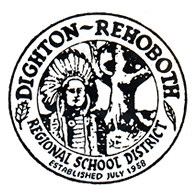 THE MISSION OF THE DIGHTON-REHOBOTH REGIONAL SCHOOL DISTRICT, IN COLLABORATION WITH PARENTS AND THE COMMUNITY, IS TO PROVIDE STUDENTS WITH THE KNOWLEDGE, SKILLS, AND SOCIAL RESPONSIBILITY TO BECOME CONTRIBUTING CITIZENS IN OUR EVER CHANGING WORLDDIGHTON~REHOBOTH REGIONAL SCHOOL DISTRICTSEPAC MEETING THURSDAY, October 5, 2017 at 6:15-7:15 PMCOMMUNITY CONFERENCE ROOMLOCATED between SUPERINTENDENT and DIRECTOR OF SPECIAL EDUCATION OFFICESOpen to all Parents, Grandparents, Guardians and Caregivers of Children in the District, with Special Needs                                The Doors next to the Superintendent’s Entrance will be open for easy access.AGENDA:Review and approval of minutes from June, 2017 meetingEstablish SEPAC Board attendance at future School Committee meetingsFormalize a new schedule for SEPAC meetings for the 2017-2018 School Year, which does not conflict with other Town meetings.Discuss Board vacanciesDetermine Volunteer opportunitiesUpdate from Dr. Azar and/or Mrs. Janet Griffith, regarding any new information pertaining to Special Education, district-wideOpen Forum **CHILD CARE WILL BE AVAILABLE**Please RSVP to jgriffith@drregional.org if you will need CHILD CARE  During public input on the agenda, the Committee welcomes public comments on any issue of interest and concern not on the agenda.                          Public comment on any issue on the agenda is also welcomed after the committee has discussed the item.